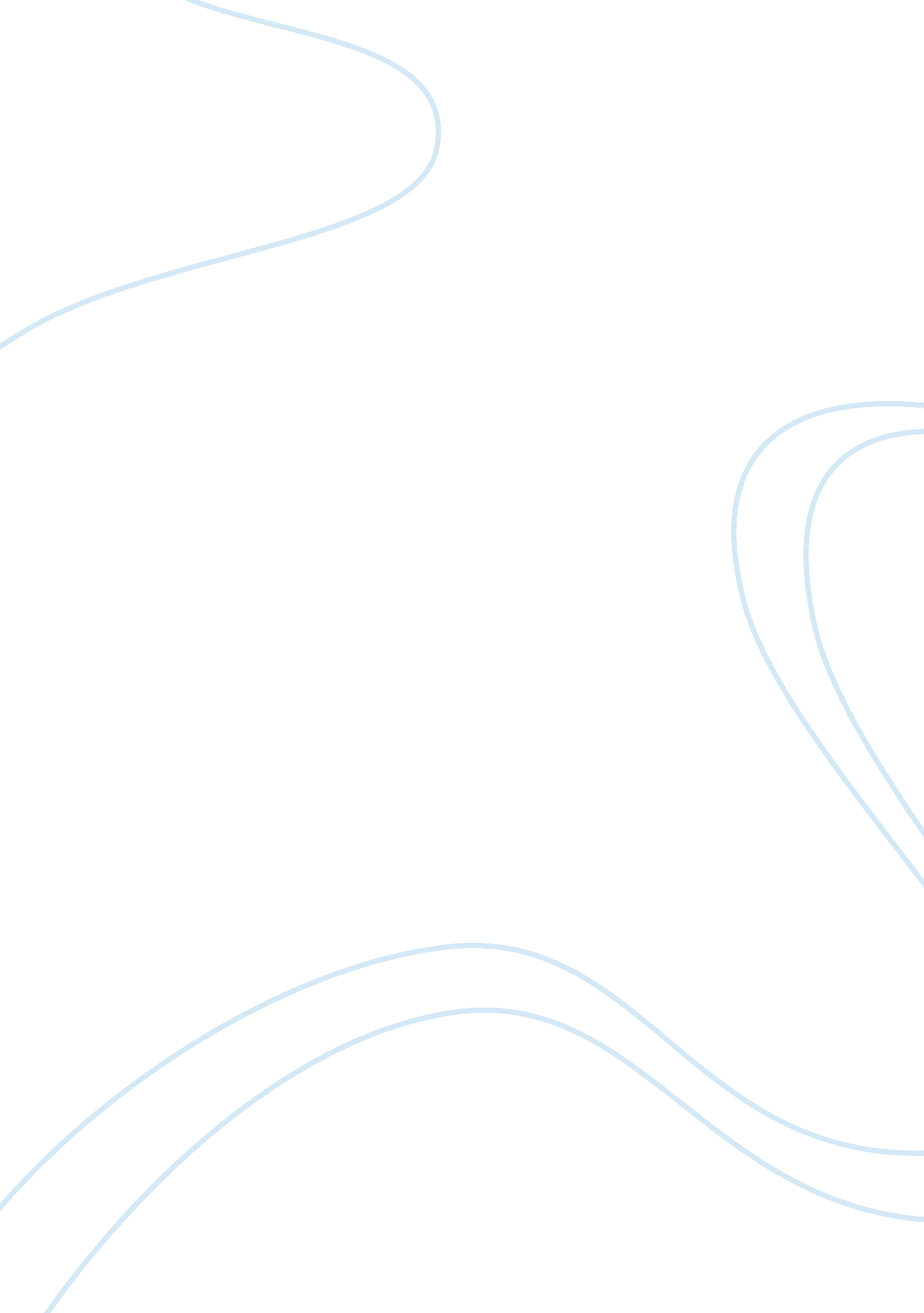 Healthcare disparity in different race health and social care essayScience, Biology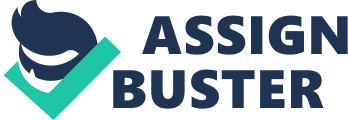 The United Stateshealthcare system has been found to endure from different defects runing from the mode in which the insurance screen works, to the mode in which persons in different races are treated. Furthermore, the US over the old ages has been badly affected by the favoritism in different degrees based on age, sex, gender, sexual orientation, to call but a few. In add-on, many people have been denied wellness attention, or have had their medical intervention withheld due to their cultural position, or gender orientation. Therefore, as a consequence a figure of studies have been conducted in order to come up with an efficient system of extinguishing these jobs. Therefore, in this research, the research wishes to explain that disparities in heath attention do really be, but even though they tend to be elusive, there are assorted schemes which when employed good could take to decreased degrees of disparities, and increased quality of health care. Concepts and Definition of Healthcare disparities Healthcare Disparities: these relates to the differences, which exists sing the quality of the health care that is given to persons of different races, different ethnicities, socioeconomic groups, every bit good as sexual orientation ( U. S. Department of Health and Human Services, 2010 ) . Hence, different groupings in society receive different values in footings of quality, of the health care services. In add-on, health care disparities has been regarded by the Health Resources and Services Administration as the differences that emerge out of the assorted population categorizations in footings of the manifestation of disease, wellness wakes, every bit good as the degree to which people entree health care services ( Goldberg, Hayes, and Huntley, 2004 ) . Research Questions The research aims at accomplishing replies to the undermentioned inquiries: What is the nature of disparities in the United States? What are the prevailing disparities in the bringing of health care services? What is the impact of personal features on the quality of and entree to healthcare? What are the cardinal means to extinguishing disparities that exist in the health care service? Research Aims The general aim for the research is to happen ways of extinguishing healthcare disparities in the United States Specific aims are, To happen out the assorted signifiers of disparities in health care To happen out the jobs the quality of health care disparities in the United States To happen out the greatly affected persons in footings of health care disparities Research Hypothesis * Null Hypothesis It is merely through a combined attempt that the prevalent wellness attention disparities could be eliminated * Alternate Hypothesis Health attention disparities can non be eliminated even through combined attempts. Significance/Purpose of survey The United States comprises of different groups of people both coming from different countries of the universe. All these persons quest for high-quality wellness attention services, which have been discovered to exhibit differential results in relation to different races. Therefore, this research is cardinal owing to the fact that the proviso of efficient wellness attention is a demand for every one in the United States, like any other portion of the universe. Minorities suffer due to these jobs. Restrictions of the survey This survey is limited to secondary stuffs which have already been published therefore no original beginnings used. It is farther limited to the informations collected in the US even though cognition of other parts of the universe have been critical to the development of this research Healthcare Disparities in different Race Disparity relates to the state of affairs characterized by the absence of equity in footings of one 's ranking, age, every bit good as grade ; it really indicate to unfairness, divergency, incompatibility every bit good as difference ( AHRQ, 2003 ) . In add-on, there is a close nexus between disparity in the health care services and equity. However, a figure of differences do be at the single degree. This includes the response of less medicine because of the degree at which the disease under consideration is has reached. It could besides be because of one 's ain pick to have medicine ; due to systemic barriers towards the attainment of the necessary medicine ; it could be because of both factors, which have been outlined above ( AHRQ, 2003 ) . Furthermore, a requirement for the designation of disparities is the expected quality of service to be attained by patients ( AHRQ, 2003 ) . However, the health care disparity that has been presented by the AHRQ operates under the premise that its quality of effectivity has been scientifically proven, by a professional justification that it can be provided to all the patients ( AHRQ, 2003 ) . Consequently, all patients have a right to quality health care, but in order for that to be attained, they need to hold entree to it. However, persons ' entree to healthcare exhibits changing dimensions as respects to the chance to have proper and effectual attention. Unfortunately, health care professionals have non yet attained conclusive determinations sing the appropriate agencies of achieving quality uplifting. Furthermore, different races exhibit different characteristics under consideration depending on the racial, cultural, geographic, every bit good as socioeconomic groups, and depending on the cogency of the measuring tool. Besides, persons have changing behaviours as a consequence of linguisticcommunicationbarriers, cultural beliefs, differences in the preference to quest for a timely health care, every bit good as the degree to which persons believe in the health care practicians ( AHRQ, 2003 ) . On the other manus, even though persons quest for health care services, they might be constrained by a figure of factors, including, but non limited to, persons ' capacity to afford health care, one 's geographical location, the manner in which health care services is delivered, the attitude of the medical practician, every bit good as the degree of uncertainness exhibited by persons ( AHRQ, 2003 ) . In add-on, there are assorted persons involved in the health care proviso model. And these persons have changing mentality on the mode in which duty is to be divided runing from the single degree, the private, every bit good as the public sectors degree. Hence, this facet possesses a strong challenge on the procedure of placing the proper class of action from the parties that are involved. Furthermore, the differences that exist in footings of quality of health care service to persons are non changeless but instead changing. Furthermore, differences, whether little or large, do non connote the urgency of the health care disparity. Hence, harmonizing to the Agency for Health Research Quality even a smaller disparity could connote an implicit in pressing demand to be addressed ( AHRQ, 2003 ) . Well, a desperate demand to understand the impact of the features of single patients on the quality of health care emerges. In add-on, it is really beyond doubt that persons differ in footings of race, ethnicity, instruction, location, income, every bit good as age, to call but a few. Harmonizing to the Agency for Health Research Quality study, it has been proofed that there is prevailing inequality in the quality of health care in the United States based on specific groups and specific fortunes ( AHRQ, 2003 ) . In add-on, one needs to understand the implicit in grounds for disparities, countries where disparities take topographic point, every bit good as the mode in which these disparities take topographic point. Therefore, disparities have been found to impact minorities more that whites ; that is, minorities such as African Americans, Asiatic Americans, Native Americans, every bit good as Latinos ( Goldberg, Hayes, and Huntley, 2004 ) . Furthermore, Goldberg, Hayes, and Huntley, who continue to admit the overpowering impact of disparities more on minorities with immense incidences of drawn-out diseases, greater rate of mortality, in add-on to hapless results in footings of wellness ( p. 4 ) , have besides truly repeat this avowal. For case, malignant neoplastic disease has been rated among the African Americans to be 10 % more compared to incidences of it among the white population in the United States ( American Public Health Association, 2004 ) . Besides, a related incident has besides been identified in relation to the impact Odiabeteson big African Americans every bit good as Latinos, who are seen to be twice hazardous than Whites ( American Public Health Association, 2004 ) . Therefore, as it has been statistically observed, minorities stand to lose every bit far as healthcare disparity is concerned. This concern is farther cited in instances of cardiovascular unwellnesss, infant mortalities, every bit good as in instances of HIV/AIDS, whereby the minorities have been found to see increased incidences of the jobs under this consideration than Whites ( Goldberg, Hayes, and Huntley, 2004, p. 5 ) . Harmonizing to Henry J KaiserFamilyFoundation, many treatments have been in advancement sing the drift for wellness disparities in line with cultural every bit good as racial groupings ( 1999 ) . Nevertheless, a consensus that unites all parties concerned in assorted arguments about wellness disparities includes three major countries. Chiefly, one are relates to the environmental every bit good as socioeconomic characteristics of the assorted cultural every bit good as racial categorizations ( Goldberg, Hayes, and Huntley, 2004, p. 6 ) . In add-on to this is the understanding that people populating in hapless societal conditions, exhibit a higher hazard of obtaining hapless quality health care ; the same applies to hapless economic status persons ( Goldberg, Hayes, and Huntley, 2004, p. 6 ) . Secondly, some categorizations of people meet up with assorted barriers in their due pursuit to entree wellness attention proviso system ( Goldberg, Hayes, and Huntley, 2004, p. 6 ) . Third, it has besides been cited out that different cultural every bit good as racial categorization groups do obtain different quality of wellness attention based on their racial and cultural beginning ( Goldberg, Hayes, and Huntley, 2004, p. 7 ) . However, put aside the aforesaid causes of disparities, the most of import demand is to hold an overview of the effects that these disparities have on the affected persons, both in footings of entree, every bit good as in footings of the quality of wellness attention attained. The same applies to ethnicity every bit good as racial disparities, in which there has been enormous research on over the old ages. Therefore, it is of import to observe that the information sing socio-economic wellness disparities is less outstanding comparison to the 1 on ethnicity and racial groups ( Isaacs, Stephen, and Steven, 2004, p. 1137 ) . What causes disparities in the degree of entree to wellness attention? There are a figure of factors that lead to disparities in the entree persons have towards wellness attention, they include, but non limited to, the followers ; unequal coverage in footings of insurance. In this instance, it has been found out that people who lack entree to insurance services end up proroguing their entree to medical services. They are besides likely to disregard medical attention, or utilize medical specialty without holding to travel for prescription, a scenario that has been observed more on minorities than on Whites ( Kaiser Commission on Medicaid and the Uninsured, 2003 ) . Another cause of disparity in entree to wellness attention consequences from the insufficiency of a steady beginning of attention, which means persons fail to entree attention, or visit physicians less frequently, or neglect to entree drug prescription ; this incident has been observed more on minorities that on Whites ( Fryer, Dovey, and Green, 2000 ) . Next, minorities tend to hold unequal entree to wellness attention, compared to Whites, based on their insufficiency to fiscal resources ( Commonwealth fund, 1999 ) . This is because single with greater entree to fiscal resources are Whites, and non minorities, though some minorities excessively have fiscal gift. In add-on, legal barriers play important function in finding persons with entree to healthcare. This is because public insurance bundles tend to be limited merely to persons who have been in the United States for more than five old ages, and those who have non are denied Medicaid coverage ( Goldberg, Hayes, and Huntley, 2004, p. 10 ) . Therefore, immigrants are more deprived than citizens are, therefore possessing higher degrees of disparities are. Nevertheless, minorities besides seem to be limited in their entree to wellness attention due to structural barriers, such as unequal transit installations, every bit good as thefailureto run into up with assignments to physicians, therefore decreasing the preparedness of minorities to obtain necessary health care ( AHRQ, 2003 ) . Furthermore, the wellness attention work force, harmonizing to statistics comprise of 4 % African American doctors, and 5 % Latino doctors, which implies that there is a unequal diverseness in these cultural groupings compared to the Whites who are dominant ; hence whites provide services, while minorities tend to be patients ( Goldberg, Hayes, and Huntley, 2003, p. 13 ) . Therefore, other factors include age, knowledge refering wellness attention, linguistic communication barriers, every bit good as the low figure of wellness attention suppliers. However, what causes disparities in the quality of wellness attention? The requirement for effectual intervention, every bit good as wellness attention is proper communicating between the supplier and the patient. In add-on, a proper communicating channel surpasses race, because a bad communicating can do an wrong diagnosing, incorrect medicine, every bit good as misunderstanding of wellness attention supplier instructions. In add-on, the gravitation of linguistic communication barrier in the United States tend to impact non-English talkers compared to English talkers who will hold a clear appreciation of direction. The same applies to communications between patients and attention suppliers, in which instance the former tend to be influenced by their cultural beliefs refering Western medical specialty ( Goldberg, Hayes, Huntley, 2004, p. 14 ) . There are some instances where favoritism hinders the proviso of quality wellness attention. Most of these instances consequences from an unconscious or witting disparity in the intervention of different services to different persons based on their race and ethnicity. For case, some serious operations might non be easy performed on minorities, but a figure of research workers still tend to mention an underlying demand to detect more accounts on the mode in which determinations are made by physicians. This owes to the fact that in some instances, some groups of diseases are based on cultural backgrounds that are non taken into consideration in the procedure of decision-making ( Smedley, and Nelson, 2002 ) . Research Design and Methods This is an exploratory survey, which analyses the assorted surveies that have been conducted by bookmans and professionals in this field of healthcare disparity. The chief grounds for taking exploratory survey is due to the restriction that exists in footings of clip every bit good asmoney. Second, this research comes because of legion researches done on the country and wants to happen out the result of these researches. Furthermore, the research explores the assorted instance surveies that have been conducted in this field of wellness attention. Besides, it besides emphasizes on papers analysis of the assorted historical every bit good as modern-day, public records, studies, authorities stuffs every bit good as sentiments. Hence, the usage of secondary informations analysis has been observed to have throughout the greater part of this research. The research is besides structured in a mode that ab initio an debut lays footing for the apprehension of the constructs that relate to wellness attention disparities in the United States. Consequently, the research inquiries are presented, and the chief drift for transporting out this research, including its relevancy. Decision and Recommendation From the above treatments, it is really apparent that wellness attention disparities do be, and that it is rather elusive to extinguish them. However, it is really of import to take into consideration all factors such as medical, societal, economic, every bit good as political issues that could be employed in order to accomplish the Obama aim that relates to the attainment of low-cost, high-quality system of wellness attention bringing ( Collen, 2010, p. 93 ) . Therefore, in order to accomplish this end, the research recommends that all relevant plans that are to be designed in order to cut down disparities should be evaluated extensively so that any defect is dealt with consequently. In add-on, the wellness attention work force should be balanced in a mode that both the minority and bulks are good represented. Likewise, wellness attention disparities should be eliminated with increased entree to services to all racial and cultural groups ( McDonough, Gibbs, Scott-Harris, Kronebusch, Navarro, and Taylor, 2004 ) . Consequently, all the relevant people in the wellness attention system should be inclined towards the publicity of the quality of wellness attention proviso to the minorities. Elsewhere, this research recommends the betterment of both organisation every bit good as adjustment services so that an ambiance of repose exists between the patients and the medical practicians concerned. Sing cultural disparities and discriminatory attitudes, people should be encouraged to follow themselves to understanding other civilizations in order to heighten their degree of tolerance in add-on to increased grasp of other civilizations and beliefs ( Brach & A ; Fraser, 200 ) . Finally, because one of the greatest jobs that affect minorities is linguistic communication barriers, therefore the proviso of translators in order to provide for foreign every bit good as those with hearing damage should be given support from the authorities. Finally, the inquiry of wellness attention disparity has been addressed in item both in footings of its nature, and in footings of the assorted ways, that disparity manifests itself in the wellness attention sector. Finally, the research worker proceeded to supplying reasoned recommendations and decisions sing the affair under consideration. 